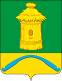 СОВЕТ НАРОДНЫХ ДЕПУТАТОВПОДКОЛОДНОВСКОГО СЕЛЬСКОГО ПОСЕЛЕНИЯБОГУЧАРСКОГО МУНИЦИПАЛЬНОГО РАЙОНАВОРОНЕЖСКОЙ ОБЛАСТИРЕШЕНИЕот «02» ноября 2017 г. № 167с. ПодколодновкаОб утверждении Программы комплексного развития транспортной инфраструктуры Подколодновского сельского поселения Богучарского муниципального района Воронежской областиВ соответствии с законом Российской Федерации от 06.10.2003 № 131-ФЗ «Об общих принципах организации местного самоуправления в Российской Федерации», решением публичных слушаний в Подколодновском сельском поселении от 20.09.2017 № 8, Совет народных депутатов Подколодновского сельского поселения Богучарского муниципального района Воронежской областиРЕШИЛ:1. Утвердить Программу комплексного развития транспортной инфраструктуры Подколодновского сельского поселения Богучарского муниципального района согласно приложению.2. Контроль за исполнением данного решения возложить на постоянную комиссию Совета народных депутатов по аграрной политике, земельным отношениям, муниципальной собственности и охране окружающей среды (Гончаров А.В.) и главу Подколодновского сельского поселения Богучарского муниципального района Воронежской области Пелихова В.И.Приложениек решению Совета народных депутатов Подколодновского сельского поселения от 02.11.2017 № 167Программакомплексного развития транспортной инфраструктуры Подколодновского сельского поселения Богучарского муниципального района Воронежской области»Паспорт Программы1. Общие положенияПрограмма комплексного развития транспортной инфраструктуры Подколодновского сельского поселения - документ, устанавливающий перечень мероприятий по проектированию, строительству, реконструкции объектов транспортной инфраструктуры местного значения Подколодновского сельского поселения, который предусмотрен также государственными и муниципальными программами, стратегией социально-экономического развития муниципального образования и планом мероприятий по реализации стратегии социально-экономического развития муниципального образования, планом и программой комплексного социально-экономического развития муниципального образования, инвестиционными программами субъектов естественных монополий в области транспорта.Программа комплексного развития транспортной инфраструктуры Подколодновского сельского поселения разрабатывается и утверждается органами местного самоуправления поселения на основании утвержденного в порядке, установленном Градостроительным Кодексом РФ, генерального плана поселения.Реализация программы должна обеспечивать сбалансированное, перспективное развитие транспортной инфраструктуры Подколодновского сельского поселения в соответствии с потребностями в строительстве, реконструкции объектов транспортной инфраструктуры местного значения.Обеспечение надежного и устойчивого обслуживания жителей Подколодновского сельского поселения транспортными услугами, снижение износа объектов транспортной инфраструктуры - одна из главных проблем, решение которой необходимо для повышения качества жизни жителей и обеспечения устойчивого развития Подколодновского сельского поселения.Решение проблемы носит комплексный характер, а реализация мероприятий по улучшению качества транспортной инфраструктуры возможна только при взаимодействии органов власти всех уровней, а также концентрации финансовых, технических и научных ресурсов.Система основных мероприятий Программы определяет приоритетные направления в сфере дорожного хозяйства на территории Подколодновского сельского поселения и предполагает реализацию следующих мероприятий:- проектирование автомобильных дорог общего пользования местного значения;- строительство автомобильных дорог общего пользования местного значения;-реконструкция автомобильных дорог общего пользования местного значения;- капитальный ремонт и ремонт объектов транспортной инфраструктуры1) Мероприятия по проектированию автомобильных дорог общего пользования местного значения.2) Мероприятия по строительству автомобильных дорог общего пользования местного значения, в том числе к ближайшим общественно значимым объектам сельских населенных пунктов, а также к объектам производства и переработки сельскохозяйственной продукции.3) Мероприятия по реконструкции автомобильных дорог общего пользования местного значения и искусственных сооружений на них.Реализация мероприятий позволит сохранить протяженность участков автомобильных дорог общего пользования местного значения, на которых показатели их транспортно-эксплуатационного состояния соответствуют требованиям стандартов к эксплуатационным показателям автомобильных дорог.4) Мероприятия по капитальному ремонту и ремонту автомобильных дорог общего пользования местного значения и искусственных сооружений на них.Реализация мероприятий позволит сохранить протяженность участков автомобильных дорог общего пользования местного значения, на которых показатели их транспортно-эксплуатационного состояния соответствуют категории дороги.В ходе реализации Программы содержание мероприятий и их ресурсы обеспечения могут быть скорректированы в случае существенно изменившихся условий.Администрация поселения ежегодно с учетом выделяемых финансовых средств на реализацию Программы готовит предложения по корректировке целевых показателей, затрат по мероприятиям Программы, механизма ее реализации, состава участников Программы и вносит необходимые изменения в Программу.Программа комплексного развития транспортной инфраструктуры Подколодновского сельского поселения на 2017-2027 годы подготовлена на основании: - Градостроительного кодекса РФ от 29.12.2004 №190 - ФЗ - Федерального закона от 29.12.2014 №456 - ФЗ «О внесении изменений в Градостроительный кодекс РФ и отдельные законные акты РФ» - Федерального закона от 06.10.2003 № 131-ФЗ «Об общих принципах организации местного самоуправления в Российской Федерации»;- Федерального закона от 08.11.2007 № 257-ФЗ «Об автомобильных дорогах и о дорожной деятельности в Российской Федерации и о внесении изменений в отдельные законодательные акты Российской Федерации»;-постановления Правительства Российской Федерации от 25.12.2015 №1440 «Об утверждении требований к программам комплексного развития транспортной инфраструктуры поселений, городских округов»- Генерального плана Подколодновского сельского поселенияТаким образом, Программа является инструментом реализации приоритетных направлений развития Подколодновского сельского поселения на долгосрочную перспективу, ориентирована на устойчивое развитие поселения и соответствует государственной политике реформирования транспортной системы Российской Федерации.2. Характеристика существующего состояния транспортной инфраструктуры Подколодновского сельского поселенияПодколодновское сельское поселение расположено в северной части Воронежской области, в Богучарском районе. В состав поселения входят 3 населенных пункта: с. Подколодновка (административный центр), с. Старотолучеево и с. Журавка. Административный центр поселения с.Подколодновка расположен в 6,4км от административного центра района г.Богучар и в 228,4км от областного центра г. Воронежа.Подколодновское сельское поселение граничит: на юге с Дьяченковским сельским поселением, на западе с Залиманским и Филоновским сельскими поселениями, на севере с Верхнемамонским районом и на востоке с Петропавловским районом Воронежской области. Вдоль западной границы поселения протекает река Дон.Территорию сельского поселения пересекает автомобильная дорога регионального значения М4 "Дон" - Богучар - Петропавловка, III технической категории, обеспечивающая транспортные связи поселения с административным центром района. В створе данной дороги имеется наплавной мост через р. Дон: длина – , габариты – 4,5+2х0,8.Трасса дороги проходит по территории села Подколодновка, пропуская транзитное для него движение через жилую застройку. От дороги отходят подъезды к с. Старотолучеево и с. Журавка.В поселении отсутствуют автостанции и станции технического обслуживания. Автозаправочная станция расположена в с. Подколодновка на ул. Садовая при выезде на дорогу регионального значения М4 "Дон" - Богучар - Петропавловка.Близлежащая станция железной дороги, осуществляющая пассажирские перевозки находится в пгт. Кантемировка - в  от с. Подколодновка.Обслуживание воздушным транспортом осуществляется через аэропорт города Воронежа, с которым поселение имеет устойчивые транспортные связи.Уличная сеть населенных пунктов, входящих в состав сельского поселения состоит из главных и основных местных улиц.с. ПодколодновкаПо селитебной территории с. Подколодновка проходит участок региональной дороги М4 "Дон" - Богучар - Петропавловка. Функции главных улиц выполняют ул. Садовая, выходящая на дорогу регионального значения М4 "Дон" - Богучар – Петропавловка, и ул. Молодежная, по которой осуществляется выезд на дорогу М4 "Дон" - Богучар - Петропавловка" - с. Журавка.с. ЖуравкаФункции главных улиц выполняют ул. Первомайская и ул. Ленина, по которым осуществляется выезд на дорогу регионального значения М4 "Дон" - Богучар - Петропавловка" - с. Журавка.с. СтаротолучеевоФункцию главной улицы выполняет улица, выходящая на дорогу регионального значения М4 "Дон" - Богучар - Петропавловка" - с. Старотолучеево.2.1. Положение Подколодновского сельского поселения в структуре пространственной организации Воронежской областиПодколодновское сельское поселение находится в северной части Богучарского муниципального района и вытянуто вдоль левого берега реки Дон. На территории поселения имеется три населенных пункта, расположенные с севера на юг в следующем порядке: село Журавка, село Подколодновка, село Старотолучеево. Административным центром Подколодновского сельского поселения является село Подколодновка, находящееся в  от районного центра г.Богучар и отделенное от него территориями Запиманского сельского поселения Связь населенных пунктов поселения между собой и с районным центром осуществляется по дорогам регионального значения, речная преграда между Подколодновским и Залиманским сельскими поселениями оборудована понтонным мостом. Через районный центр осуществляется выезд на федеральную трассу Новороссийск-Воронеж-Москва и федеральную трассу Луганск-Курск-Саратов, по которым, до областного центра г.Воронеж и аэропорта – 228км, и до ближайшей железнодорожной станции в пгт Кантемировка - 62км, соответственно. Наличие выгодных транспортных связей и географическая близость к агропромышленным комплексам Ростовской области и Украины способствует повышению инвестиционной привлекательности Подколодновского сельского поселения и возрождению сельскохозяйственного производства на новой качественной основе. Территория поселения граничит: на юге – с Дьяченковским сельским поселением Богучарского муниципального района; на западе – с Залиманским Филоновским сельскими поселениями Богучарского муниципального района; на севере – с Верхнемамонским муниципальным районом; на востоке – с Петропавловским муниципальным районом Воронежской области. Подколодновское сельское поселение является одним из пяти поселений Богучарского муниципального района, по территории которого протекает р.Дон. Её протяженность в границах поселения составляет , которые одновременно являются водной границей юго-западной части поселения с тремя поселениями Богучарского муниципального района.Карта Богучарского муниципального района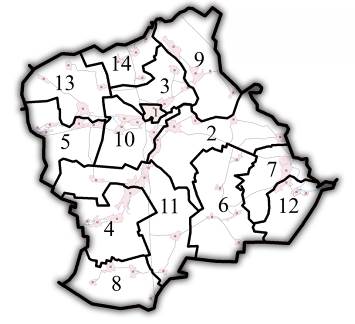 - 9 – Подколодновское сельское поселение2.2. Социально-экономическая характеристика Подколодновского сельского поселения Богучарского муниципального района Воронежской областиОсновной отраслью экономики Подколодновского сельского поселения, как и Богучарского района в целом, является сельское хозяйство. Главный экономический потенциал поселения – сельскохозяйственные земли, составляющие более половины всей площади сельского поселения.Сельское хозяйство поселения специализируется на растениеводстве: производится зерно, подсолнечник, сахарная свекла, картофель, овощи.По состоянию на 01.01.2017 г. на территории Подколодновского сельского поселения размещены 7 крестьянско-фермерских хозяйств, занимающихся  растениеводством, 4- занимающихся животноводством.В последние годы более половины всей сельскохозяйственной продукции производится крестьянскими (фермерскими) хозяйствами (58%), на личные подсобные хозяйства приходится около 42%.Из предприятий, обслуживающих сельскохозяйственное производство, в поселении функционируют: машинный двор (с. Журавка), тракторная бригада (с. Подколодновка), хлебоприемный пункт (с. Подколодновка), склады (с. Журавка, с. Старотолучеево).Лесное хозяйство представлено Подколодновским лесничеством Богучарского мехлесхоза.Выводы:Благодаря особенностям своего экономико-географического положения и исторического формирования и развития Подколодновское сельское поселение обладает аграрной и рекреационной спецификой, имеет потенциал дальнейшего развития этих сфер экономики. - Поселение обладает значительными земельными ресурсами (более 50% территории поселения – сельскохозяйственные земли). - За последние годы наблюдается положительная динамика в развитии отрасли специализации - растениеводства (выращивание подсолнечника), а также животноводства (разведение крупного рогатого скота, производство молока).- Основные недостатки аграрного сектора, унаследованные от советского периода – технологическая отсталость и нерациональная организация производства.Численность постоянного населения Подколодновского сельского поселения в соответствии с генеральным планом Подколодновского сельского поселения на 01.01.2030 г. составит 2500 человек.Характеристики населенных пунктов входящих в состав Подколодновского сельского поселения2.3. Характеристика функционирования и показатели работы транспортной инфраструктуры по видам транспорта, имеющегося на территории Подколодновского сельского поселения.Развитие транспортной системы Подколодновского сельского поселения является необходимым условием улучшения качества жизни жителей в поселении.Транспортная инфраструктура Подколодновского сельского поселения является составляющей инфраструктуры Богучарского муниципального района Воронежской области, что обеспечивает конституционные гарантии граждан на свободу передвижения и делает возможным свободное перемещение товаров и услуг.Наличием и состоянием сети автомобильных дорог определяется территориальная целостность и единство экономического пространства. Недооценка проблемы несоответствия состояния дорог и инфраструктуры местного значения социально-экономическим потребностям общества является одной из причин экономических трудностей и негативных социальных процессов.Транспортную инфраструктуру поселения образуют линии, сооружения и устройства поселкового, межмуниципального, внешнего транспорта. Основными структурными элементами транспортной инфраструктуры поселения являются: сеть улиц и дорог и сопряженная с ней сеть пассажирского транспорта.Внешние транспортно-экономические связи Подколодновского сельского поселения с другими населенными пунктами осуществляются одним видом транспорта: автомобильным.Железнодорожный транспорт - в настоящее время на территории Подколодновского сельского поселения железнодорожная сеть отсутствует.Водный транспорт - на территории Подколодновского сельского поселения водный транспорт не используется, никаких мероприятий по обеспечению водным транспортом не планируется.Воздушные перевозки не осуществляются.2.4. Характеристика сети дорог Подколодновского сельского поселения.Автомобильные дороги являются важнейшей составной частью транспортной инфраструктуры Подколодновского сельского поселения. Они связывают территорию поселения с соседними территориями, населенные пункты поселения с районным центром, обеспечивают жизнедеятельность всех населенных пунктов поселения, во многом определяют возможности развития поселения, по ним осуществляются автомобильные перевозки грузов и пассажиров. От уровня развития сети автомобильных дорог во многом зависит решение задач достижения устойчивого экономического роста поселения, повышения конкурентоспособности местных производителей и улучшения качества жизни населения.Улично-дорожная сеть Подколодновского сельского поселения достаточно развита. Основными транспортными осями Подколодновского поселения являются магистральные улицы поселения. К ним относятся: ул.Садовая.Кроме сети улиц поселения существует система магистралей районного значения. Магистральные улицы районного значения предусматривают пропуск смешанных видов транспорта, включая общественный. К магистральным улицам районного значения относятся в с.Подколодновка ул.Садовая, пер.Октябрьский и ул.Молодежная, в с.Журавка ул.Ленина.В дополнение к вышеперечисленным магистральным улицам существует сеть улиц и проездов местного значения, обеспечивающая связи жилых групп, домов, предприятий с магистралями поселения и района.Перечень автомобильных дорог общего пользования местного значения в границах поселенияПеречень дорог местного значения утвержден постановлением администрации Подколодновского сельского поселения Богучарского муниципального района от 23.07.2015 № 48 «О присвоении идентификационных номеров автомобильным дорогам местного значения Подколодновского сельского поселения Богучарского муниципального района Воронежской области».Перечень автомобильных дорог регионального значения, проходящих в границах поселенияПеречень автомобильных дорог федерального значения, проходящих в границах поселенияСхема размещения автомобильных дорог общего пользования, располагающихся в границах поселения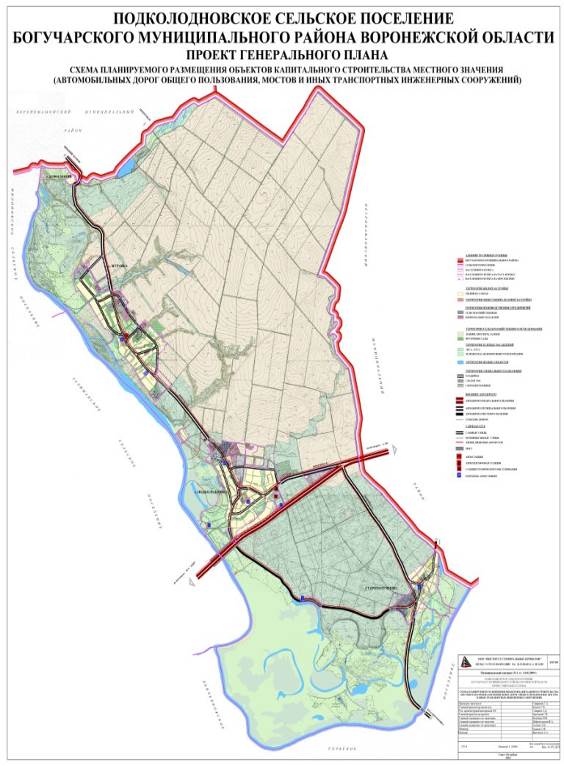 Применение программно-целевого метода в развитии автомобильных дорог общего пользования местного значения Подколодновского сельского поселения позволит системно направлять средства на решение неотложных проблем дорожной отрасли в условиях ограниченных финансовых ресурсов.2.5. Анализ состава парка транспортных средств и уровня автомобилизации Подколодновского сельского поселения, обеспеченность парковками (парковочными местами)Парк транспортных средств преимущественно состоит из легковых автомобилей, принадлежащих частным лицам. Детальная информация видов транспорта отсутствует. За период 2010-2016 годы отмечается рост транспортных средств и рост уровня автомобилизации населения. Хранение транспортных средств осуществляется на придомовых территориях, в частных гаражах. Парковочные места имеются у объектов социальной инфраструктуры и у административных зданий хозяйствующих организаций.Уровень автомобилизации населения на территории Подколодновского сельского поселения2.6. Характеристика работы транспортных средств общего пользования, включая анализ пассажиропотокаПассажирский транспорт является важнейшим элементом сферы обслуживания населения, без которого невозможно нормальное функционирование общества. Он призван удовлетворять потребности населения в передвижениях, вызванные производственными, бытовыми, культурными связямиОсновным и единственным пассажирским транспортом является автобус.На территории Подколодновского сельского поселения автобусное пассажирское сообщение представлено следующими маршрутами:- Богучар – Журавка – Старотолучеево;- Богучар – Залиман – Подколодновка.Для доставки детей организован школьный автобус.2.7. Характеристика условий пешеходного и велосипедного движенияДля передвижения пешеходов предусмотрены тротуары преимущественно с твердым покрытием (асфальтобетонное покрытие). В местах пересечения тротуаров с проезжей частью оборудованы пешеходные переходы. Специализированные дорожки для велосипедного передвижения по территории поселения не предусмотрены. Движение велосипедистов осуществляется в соответствии с требованиями ПДД по дорогам общего пользования.2.8. Характеристика движения грузовых транспортных средств, оценку работы транспортных средств коммунальных и дорожных служб, состояния инфраструктуры для данных транспортных средствТранспортные организации осуществляющие грузовые перевозки на территории поселения отсутствуют.2.9. Анализ уровня безопасности дорожного движенияСитуация, связанная с аварийностью на транспорте, неизменно сохраняет актуальность в связи с несоответствием дорожно-транспортной инфраструктуры потребностям участников дорожного движения, их низкой дисциплиной, недостаточной эффективностью функционирования системы обеспечения безопасности дорожного движения. Решение проблемы обеспечения безопасности дорожного движения является одной из важнейших задач. По итогам 2016 года на территории Подколодновского сельского поселения ДТП не зарегистрировано. (в 2015 году – 0 ДТП). Для эффективного решения проблем, связанных с дорожно–транспортной аварийностью, непрерывно обеспечивается системный подход к реализации мероприятий по повышению безопасности дорожного движения.2.10. Оценка уровня негативного воздействия транспортной инфраструктуры на окружающую среду, безопасность и здоровье населенияНаиболее характерными факторами, негативно влияющими на окружающую среду и здоровье человека можно выделить:- загрязнение атмосферы – выброс в воздух дыма и газообразных загрязняющих веществ, приводящих к загрязнению атмосферы, вредному воздействию на здоровье человека;- воздействие шума – примерно 30% населения России подвергается воздействию шума от автомобильного транспорта с уровнем выше 55 дБ, что приводит к росту сердечно-сосудистых и эндокринных заболеваний.Учитывая сложившуюся планировочную структуру Подколодновского сельского поселения и характер дорожно-транспортной сети, отсутствие автомобильных дорог с интенсивным движением в районах жилой застройки, можно сделать вывод о сравнительно благополучной экологической ситуации в части воздействия транспортной инфраструктуры на окружающую среду, безопасность и здоровье человека.2.11. Характеристика существующих условий и перспектив развития и размещения транспортной инфраструктуры поселенияПротяженность дорог общего пользования местного значения в Подколодновском сельском поселении составляет 33,1 км.К основным мероприятиям по развитию улично-дорожной сети, обеспечивающим надлежащую пропускную способность, надежность и безопасность движения транспорта и пешеходов, относится реконструкция существующей улично-дорожной сети.В первую очередь требуется реконструкция улиц, покрытия которых имеют максимальный износ или не имеют покрытия (грунтовые). На расчетный срок планируется реконструировать все грунтовые дороги в населенных пунктах.Улицы населенных пунктов нуждаются в благоустройстве: требуется укладка асфальтового покрытия, ограничение дорожного полотна, формирование пешеходных тротуаров, организация остановочных пунктов и карманов для парковки легкового транспорта и общественного транспорта, озеленение придорожной территории. Перераспределение основных транспортных направлений в рассматриваемом периоде не планируется.Развитие транспорта на территории муниципального образования должно осуществляться на основе комплексного подхода, ориентированного на совместные усилия различных уровней власти: федеральных, региональных, муниципальных.2.12 Оценка нормативно-правовой базы, необходимой для функционирования и развития транспортной инфраструктуры поселенияОсновными документами, определяющими порядок функционирования и развития транспортной инфраструктуры являются:1. Градостроительный кодекс РФ от 29.12.2004 №190-ФЗ2. Федеральный закон от 06.10.2003 № 131-ФЗ «Об общих принципах организации местного самоуправления в Российской Федерации» 3. Федеральный закон от 08.11.2007 № 257-ФЗ «Об автомобильных дорогах и о дорожной деятельности в Российской Федерации и о внесении изменений в отдельные законодательные акты Российской Федерации4. Постановление Правительства РФ от 01.10.2015 № 1440 «Об утверждении требований к программам комплексного развития транспортной инфраструктуры поселений, городских округов»5. Устав Подколодновского сельского поселения6. Генеральный план Подколодновского сельского поселения7. Муниципальная программа «О деятельности администрации Подколодновского сельского поселения по решению вопросов местного значения на 2014-2020 годы»В настоящее время реализация мероприятий, связанных с функционированием и развитием транспортной инфраструктуры поселения, осуществляется в рамках утвержденной муниципальной программы, которые корректируются в соответствии с доведенными лимитами бюджетных обязательств:Разработка и последующая корректировка Программы комплексного развития транспортной инфраструктуры базируется на необходимости достижения целевых уровней муниципальных стандартов качества предоставления муниципальных услуг.Для устойчивого функционирования и развития транспортной инфраструктуры поселения на период реализации программы необходимо включение мероприятий программы поселения в федеральные и региональные программы по направлениям развития с целью привлечения необходимых средств из вышестоящих бюджетов.Таким образом, Программа является инструментом реализации приоритетных направлений развития Подколодновского сельского поселения на долгосрочную перспективу, ориентирована на устойчивое развитие поселения и соответствует государственной политике реформирования транспортной системы Российской Федерации.3. Прогноз транспортного спроса, изменения объемов и характера передвижения населения и перевозок грузов на территории Подколодновского сельского поселения.3.1. Прогноз социально-экономического и градостроительного развития городского поселенияПри анализе показателей текущего уровня социально-экономического и градостроительного развития Подколодновского сельского поселения, отмечается следующее:- транспортная доступность населенных пунктов поселения высокая/средняя/низкая;- наличие трудовых ресурсов позволяет/не позволяет обеспечить потребности населения и расширение производства;- доходы населения - средние. Средняя заработная плата населения за 2016 год составила 16,4 тыс. рублей.- оплата услуг водоснабжения, вывоза и утилизации ТБО доступна для населения и осуществляется регулярно;Демографический прогнозПредполагается, что положительная динамика по увеличению уровня рождаемости и сокращению смертности сохранится, продолжится рост числа жителей за счет городского населения.Экономический прогнозРазвитие Подколодновского сельского поселения по вероятностному сценарию учитывает развитие следующих приоритетных секторов экономики:- сельского хозяйства;- инфраструктуры, прежде всего, в сетевых отраслях: ЖКХ, энергетике, дорожной сети, транспорте, телекоммуникациях;- социальной сферы в рамках реализации Национальных проектов.Устойчивое экономическое развитие Подколодновского сельского поселения, в перспективе, может быть достигнуто за счет развития малого предпринимательстваМероприятия по направлению развития малого предпринимательства:- оказание организационной и консультативной помощи начинающим предпринимателям;- разработка мер по адресной поддержке предпринимателей и малых предприятий;- снижение уровня административных барьеров;- формирование конкурентной среды;- расширение информационно-консультационного поля в сфере предпринимательства.По итоговой характеристике социально-экономического развития поселение можно рассматривать как:- перспективное для частных инвестиций, что обосновывается небольшим ростом экономики, средним уровнем доходов населения и высокой транспортной доступностью;- имеющее потенциал социально-экономического развития, способное самостоятельно и с привлечением средств вышестоящих бюджетов обеспечить минимальные стандарты жизни населения, что приведёт в будущем к повышению инвестиционной привлекательности территории.Сохранение многофункционального профиля экономики сельского поселения является основой его устойчивого развития. Одним из важных направлений специализации экономики поселения является сельское хозяйство. В перспективе возрастет доля таких направлений как транспортные услуги и логистика, торговля, социальное обслуживание, малое предпринимательство.Относительно стабильная демографическая ситуация в поселении позволяет сделать вывод, что значительного изменения транспортного спроса, объемов и характера передвижения населения на территории Подколодновского сельского поселения не планируется.Стабильная ситуация с транспортным спросом населения предполагает значительные изменения транспортной инфраструктуры по видам транспорта в Поповском сельском поселении в ближайшей перспективе.Воздушные перевозки на территории поселения не осуществляются.Водный транспорт на территории поселения не развит.Автомобильный транспорт - важнейшая составная часть инфраструктуры Подколодновского сельского поселения, удовлетворяющая потребностям всех отраслей экономики и населения в перевозках грузов и пассажиров, перемещающая различные виды продукции между производителями и потребителями, осуществляющий общедоступное транспортное обслуживание населения.Реализация Программы позволит сохранить существующую сеть автомобильных дорог за счет качественного содержания, осуществления контроля за перевозкой грузов, инструментальной диагностике технического состояния автомобильных дорог, повысить качественные характеристики дорожных покрытий и безопасность дорожного движения за счет проведения целевых мероприятий по ремонту, капитальному ремонту, реконструкции автомобильных дорог, применения новых технологий и материалов, разработки и обновлению проектов организации дорожного движения.В результате реализации Программы планируется достигнуть следующие показатели:- протяженность сети автомобильных дорог общего пользования местного значения, км.;- объемы ввода в эксплуатацию после строительства и реконструкции автомобильных дорог общего пользования местного значения, км.;- прирост протяженности сети автомобильных дорог общего пользования местного значения в результате строительства новых автомобильных дорог, км.;- прирост протяженности сети автомобильных дорог общего пользования местного значения, соответствующих нормативным требованиям к транспортно-эксплуатационным показателям, в результате реконструкции автомобильных дорог, км.;- прирост протяженности сети автомобильных дорог общего пользования местного значения, соответствующих нормативным требованиям к транспортно-эксплуатационным показателям, в результате капитального ремонта и ремонта автомобильных дорог, км.;- общая протяженность автомобильных дорог общего пользования местного значения, соответствующих нормативным требованиям к транспортно-эксплуатационным показателям на 31 декабря отчетного года, км.;- доля протяженности автомобильных дорог общего пользования местного значения, соответствующих нормативным требованиям к транспортно-эксплуатационным показателям на 31 декабря отчетного года, %.Существующие риски по возможности достижения прогнозируемых результатов;- риск ухудшения социально-экономической ситуации в стране, что выразится в снижении темпов роста экономики и уровня инвестиционной активности, возникновении бюджетного дефицита, сокращения объемов финансирования дорожной отрасли;- риск превышения фактического уровня инфляции по сравнению с прогнозируемым, ускоренный рост цен на строительные материалы, машины, специализированное оборудование, что может привести к увеличению стоимости дорожных работ, снижению объемов строительства, реконструкции, капитального ремонта, ремонта и содержания автомобильных дорог общего пользования местного значения;- риск задержки завершения перехода на финансирование работ по содержанию, ремонту и капитальному ремонту автомобильных дорог общего пользования местного значения в соответствии с нормативами денежных затрат, что не позволит в период реализации Программы существенно сократить накопленное в предыдущий период отставание в выполнении ремонтных работ на сети автомобильных дорог общего пользования и достичь запланированных в Программе величин показателей.По прогнозу на долгосрочный период до 2030года обеспеченность жителей поселения индивидуальными легковыми автомобилями составит:в 2017 году- 292,3 автомобиля на 1000. жителей, в 2030 году-310 автомобилей на 1000 жителей.В перспективе возможно ухудшение показателей дорожного движения из-за следующих причин:- постоянно возрастающая мобильность населения- массовое пренебрежение требованиями безопасности дорожного движения со стороны участников движения;- неудовлетворительное состояние автомобильных дорог;- недостаточный технический уровень дорожного хозяйства;- несовершенство технических средств организации дорожного движения.Чтобы не допустить негативного развития ситуации необходимо:- Создание современной системы обеспечения безопасности дорожного движения на автомобильных дорогах общего пользования и улично-дорожной сети населённых пунктов Подколодновского сельского поселения.- Повышение правового сознания и предупреждения опасного поведения среди населения, в том числе среди несовершеннолетних- Повышение уровня обустройства автомобильных дорог общего пользования - установка средств организации дорожного движения на дорогах (дорожных знаков).Задачами транспортной инфраструктуры в области снижения вредного воздействия транспорта на окружающую среду являются:- сокращение вредного воздействия транспорта на здоровье человека за счет снижения объемов воздействий, выбросов и сбросов, количества отходов на всех видах транспорта;- мотивация перехода транспортных средств на экологически чистые виды топлива. Для снижения вредного воздействия транспорта на окружающую среду и возникающих ущербов необходимо:- уменьшить вредное воздействие транспорта на воздушную и водную среду и на здоровье человека за счет применения экологически безопасных видов транспортных средств;- стимулировать использование транспортных средств, работающих на альтернативных источниках (нефтяного происхождения) топливно-энергетических ресурсов.Для снижения негативного воздействия транспортно-дорожного комплекса на окружающую среду в условиях увеличения количества автотранспортных средств и повышения интенсивности движения на автомобильных дорогах предусматривается реализация следующих мероприятий:- разработка и внедрение новых способов содержания, особенно в зимний период, автомобильных дорог общего пользования, позволяющих уменьшить отрицательное влияние противогололедных материалов;- обустройство автомобильных дорог средствами защиты окружающей среды от вредных воздействий, включая применение искусственных и растительных барьеров вдоль автомагистралей для снижения уровня шумового воздействия и загрязнения прилегающих территорий.Реализация указанных мер будет осуществляться на основе повышения экологических требований к проектированию, строительству, ремонту и содержанию автомобильных дорог.Основной задачей в этой области является сокращение объемов выбросов автотранспортных средств, количества отходов при строительстве, реконструкции, ремонте и содержании автомобильных дорог.Для снижения вредного воздействия автомобильного транспорта на окружающую среду необходимо:- обеспечить увеличение применения более экономичных автомобилей с более низким расходом моторного топлива.3.2. Прогноз транспортного спроса поселения, объемов и характера передвижения населения и перевозок грузов по видам транспорта, имеющегося на территории поселенияС учетом сложившейся экономической ситуации, изменение характера и объемов передвижения населения и перевозки грузов не ожидается.3.3. Прогноз развития транспортной инфраструктуры по видам транспортаВ период реализации Программы транспортная инфраструктура по видам транспорта не претерпит существенных изменений. Основным видом транспорта останется автомобильный. Транспортная связь с районным, областным центром, между населенными пунктами будет осуществляться общественным транспортом (автобусное сообщение), внутри населенных пунктов личным автотранспортом и посредством пешеходного сообщения. Для целей обслуживания действующих производственных предприятий сохраняется использование грузового транспорта.3.4. Прогноз развития дорожной сети поселенияОсновными направлениями развития дорожной сети поселения в период реализации Программы будет являться сохранение протяженности автомобильных дорог общего пользования, соответствующей нормативным требованиям за счет ремонта и капитального ремонта, поддержания автомобильных дорог на уровне соответствующем категории дороги, повышения качества и безопасности дорожной сети.3.5. Прогноз уровня автомобилизации, параметров дорожного движенияПри сохранившейся тенденции к увеличению уровня автомобилизации населения к 2030 году ожидается прирост числа автомобилей на 1000 чел. населения до 310ед/1000 чел. С учетом прогнозируемого увеличения количества транспортных средств в пределах до 744 ед., без изменения пропускной способности автомобильных дорог, предполагается повышение интенсивности движения по основным направлениям к объектам тяготения.Прогноз изменения уровня автомобилизации и количества автомобилей у населения на территории поселения3.6. Прогноз показателей безопасности дорожного движенияПредполагается незначительный рост аварийности, что связано с увеличением парка автотранспортных средств и неисполнением участниками дорожного движения ПДД.Факторами, влияющими на снижение аварийности станут обеспечение контроля за выполнением мероприятий по обеспечению безопасности дорожного движения, развитие систем видеофиксации нарушений ПДД, развитие целевой системы воспитания и обучения детей безопасному поведению на улицах и дорогах, проведение разъяснительной и предупредительно-профилактической работы среди населения по вопросам обеспечения безопасности дорожного движения с использованием СМИ.3.7. Прогноз негативного воздействия транспортной инфраструктуры на окружающую среду и здоровье населенияВ период действия Программы не предполагается изменения центров транспортного тяготения, структуры, маршрутов и объемов грузовых и пассажирских перевозок. Причиной увеличения негативного воздействия на окружающую среду и здоровье населения станет рост автомобилизации населения в совокупности с ростом его численности в связи с чем усилится загрязнение атмосферы выбросами в воздух дыма и газообразных загрязняющих веществ и увеличение воздействие шума на здоровье человека.4. Принципиальные варианты развития транспортной инфраструктуры и выбор предлагаемого к реализации вариантаАвтомобильные дороги подвержены влиянию природной окружающей среды, хозяйственной деятельности человека и постоянному воздействию транспортных средств, в результате чего меняется технико-эксплуатационное состояние дорог. Состояние сети дорог определяется своевременностью, полнотой и качеством выполнения работ по содержанию, ремонту, капитальному ремонту и зависит напрямую от объемов финансирования. В условиях, когда объем инвестиций в дорожном комплексе является явно недостаточным, а рост уровня автомобилизации значительно опережает темпы роста развития дорожной инфраструктуры на первый план выходят работы по содержанию и эксплуатации. Поэтому в Программе выбирается вариант качественного содержания и капитального ремонта автомобильных дорог общего пользования местного значения. При условии предоставления межбюджетных трансфертов бюджету Богучарского муниципального района возможно рассмотрение вопроса строительства автомобильных дорог общего пользования местного значения к ближайшим общественно значимым объектам сельских населенных пунктов, а также к объектам производства и переработки сельскохозяйственной продукции, в рамках реализации федеральной целевой программы «Устойчивое развитие сельских территорий на 2014-2017 годы и на период до 2020 года».5.Перечень мероприятий (инвестиционных проектов) по проектированию, строительству, реконструкции объектов транспортной инфраструктурыС учетом сложившейся экономической ситуации, мероприятия по развитию транспортной инфраструктуры по видам транспорта; транспорта общего пользования, созданию транспортно-пересадочных узлов; инфраструктуры для легкового автомобильного транспорта, включая развитие единого парковочного пространства; инфраструктуры пешеходного и велосипедного передвижения; инфраструктуры для грузового транспорта, транспортных средств коммунальных и дорожных служб в период реализации Программы не предусматриваются.Мероприятия по развитию сети дорог Подколодновского сельского поселенияВ целях повышения качественного уровня дорожной сети Подколодновского сельского поселения, снижения уровня аварийности, связанной с состоянием дорожного покрытия и доступности к центрам тяготения к территориям перспективной застройки предлагается в период действия Программы реализовать следующий комплекс мероприятий по развитию сети дорог Подколодновского сельского поселения.Перечень программных мероприятий Программы комплексного развития транспортной инфраструктуры Подколодновского сельского поселения6.Оценка объемов и источников финансирования  мероприятий (инвестиционных проектов) по проектированию, строительству, реконструкции объектов транспортной инфраструктурыРеализация мероприятий Программы будет осуществляться за счет средств местного бюджета с возможным привлечением средств областного и федеральных бюджетов на реализацию мероприятий согласно объемам финансирования, указанным в паспорте Программы, а также средств внебюджетных источниковОбщий объем финансирования Программы составляет 420 тыс. рублей.Объемы и источники финансирования Программы уточняются при формировании бюджета Подколодновского сельского поселения на очередной финансовый год и на плановый период.Перспективы Подколодновского сельского поселения связаны с расширением производства в сельском хозяйстве, растениеводстве, животноводстве, личных подсобных хозяйств.7. Оценка эффективности мероприятий (инвестиционных проектов) по проектированию, строительству, реконструкции объектов транспортной инфраструктурыВ рамках реализации настоящей Программы не предполагается проведение институциональных преобразований, структуры управления и взаимосвязей при осуществлении деятельности в сфере проектирования, строительства и реконструкции объектов транспортной инфраструктуры.Муниципальным заказчиком Программы и ответственным за ее реализацию является администрация Подколодновского сельского поселения Богучарского муниципального района Воронежской области.Реализация Программы осуществляется на основе:1) муниципальных контрактов, заключенных в соответствии с законодательством о размещении заказов на поставки товаров, выполнения работ, оказания услуг для государственных и муниципальных нужд;2) условий, порядка и правил, утвержденных федеральными, региональными и муниципальными нормативными правовыми актами.В целях реализации мероприятий программы предполагается участие Подколодновского сельского поселения в конкурсном отборе программ (проектов) развития территорий муниципальных образований Воронежской области, основанных на местных инициативах, привлечение населения к участию в реализации мероприятий программы.Программа подлежит корректировке ежегодно с учетом выделяемых на реализацию программы финансовых средств.Администрация Подколодновского сельского поселения Богучарского муниципального района обеспечивает согласование и координирует действия ответственных исполнителей, обеспечивающих реализацию мероприятий Программы.Контроль за реализацией мероприятий Программы осуществляет администрация Подколодновского сельского поселения Богучарского муниципального района, в том числе осуществляет:- общий контроль;- контроль сроков реализации программных мероприятий.Основными задачами управления реализацией Программы являются:- обеспечение скоординированной реализации Программы в соответствии с приоритетами социально-экономического развития поселения;- привлечение инвесторов для реализации привлекательных инвестиционных проектов;- обеспечение эффективного и целевого использования финансовых ресурсов.Мониторинг выполнения производственных программ и инвестиционных программ организаций проводится администрацией Подколодновского сельского поселения в целях своевременного принятия решений о развитии транспортной инфраструктуры. Мониторинг включает в себя сбор и анализ информации о выполнении показателей, установленных производственными и инвестиционными программами.Совершенствования правового обеспечения деятельности в сфере проектирования, строительства, реконструкции объектов транспортной инфраструктуры на территории поселения не требуется.Информационное обеспечение деятельности в сфере проектирования, строительства, реконструкции объектов транспортной инфраструктуры на территории поселения обеспечивается путем размещения информации на официальном сайте администрации поселения в сети Интернет.Целевые показатели и индикаторы Программы представлены в таблице8. Предложения  по институциональным преобразованиям, совершенствованию правового и информационного обеспечения деятельности в сфере проектирования, строительства, реконструкции объектов транспортной инфраструктуры на территории Подколодновского сельского поселенияВ рамках реализации настоящей Программы не предполагается проведение институциональных преобразований, структуры управления и взаимосвязей при осуществлении деятельности в сфере проектирования, строительства и реконструкции объектов транспортной инфраструктуры. Нормативная правовая база для Программы сформирована, но может быть подвержена изменениям в связи с совершенствованием федерального (регионального) законодательства. Администрация Подколодновского сельского поселения осуществляет общий контроль за ходом реализации мероприятий Программы, а также организационные, методические, контрольные функции.Глава Подколодновского сельского поселенияВ.И. ПелиховНаименование программы Программа комплексного развития транспортной инфраструктуры Подколодновского сельского поселения Богучарского муниципального района Воронежской области (далее – Программа)Основания для разработки Программы- Федеральный закон от 29.12.2014 № 456-ФЗ «О внесении изменений в Градостроительный кодекс Российской Федерации и отдельные законодательные акты Российской Федерации» - Федеральный закон от 06.10.2003 № 131-ФЗ «Об общих принципах организации местного самоуправления в Российской Федерации» -Федеральный закон от 08.11.2007 № 257-ФЗ «Об автомобильных дорогах и о дорожной деятельности в Российской Федерации и о внесении изменений в отдельные законодательные акты Российской Федерации - Постановление Правительства РФ от 01.10.2015 № 1440 «Об утверждении требований к программам комплексного развития транспортной инфраструктуры поселений, городских округов»- Устав Подколодновского сельского поселения- Генеральный план Подколодновского сельского поселения- Схема территориального планирования Богучарского муниципального района Воронежской областиЗаказчик ПрограммыАдминистрация Подколодновского сельского поселения Богучарского муниципального района Воронежской областиАдрес: 396788, Воронежская область, Богучарский район, с. Подколодновка, ул. Мира, 24 АОсновной разработчик Программы Администрация Подколодновского сельского поселения Богучарского муниципального района Воронежской областиАдрес: 396788, Воронежская область, Богучарский район, с. Подколодновка, ул. Мира, 24 АОсновные цели ПрограммыЦелью настоящей программы является обеспечение сбалансированного, перспективного развития транспортной инфраструктуры поселения в соответствии с потребностями в строительстве, реконструкции, ремонте объектов транспортной инфраструктуры местного значенияЗадачи Программы- безопасность, качество и эффективность транспортного обслуживания населения, юридических лиц и индивидуальных предпринимателей сельского поселения; - доступность объектов транспортной инфраструктуры для населения и субъектов экономической деятельности в соответствии с нормативами градостроительного проектирования сельского поселения; -эффективность функционирования действующей транспортной инфраструктурыЦелевые показатели (индикаторы) Развития транспортной инфраструктуры- протяженность сети автомобильных дорог общего пользования местного значения, км.;- объемы ввода в эксплуатацию после строительства и реконструкции автомобильных дорог общего пользования местного значения, км.;- прирост протяженности сети автомобильных дорог общего пользования местного значения в результате строительства новых автомобильных дорог, км.;- прирост протяженности сети автомобильных дорог общего пользования местного значения, соответствующих нормативным требованиям к транспортно-эксплуатационным показателям, в результате реконструкции автомобильных дорог, км.;- прирост протяженности сети автомобильных дорог общего пользования местного значения, соответствующих нормативным требованиям к транспортно-эксплуатационным показателям, в результате капитального ремонта и ремонта автомобильных дорог, км.;- общая протяженность автомобильных дорог общего пользования местного значения, соответствующих нормативным требованиям к транспортно-эксплуатационным показателям на 31 декабря отчетного года, км.;- доля протяженности автомобильных дорог общего пользования местного значения, соответствующих нормативным требованиям к транспортно-эксплуатационным показателям на 31 декабря отчетного года, %.Сроки и этапы реализации ПрограммыМероприятия Программы охватывают период с 2017 по 2030 годы Этапы реализации мероприятий Программы1 этап 2017-2022гг.2 этап 2023-2030ггОсновные мероприятия ПрограммыМероприятия по- проектированию автомобильных дорог общего пользования местного значения;- строительству автомобильных дорог общего пользования местного значения;- реконструкции автомобильных дорог общего пользования местного значения;- капитальному ремонту и ремонту объектов транспортной инфраструктурыОжидаемые результаты реализации Программы В результате реализации мероприятий Программы к 2027 году ожидается:- повышение качества, эффективности и доступности транспортного обслуживания населения и субъектов экономической деятельности сельского поселения; -повышение безопасности дорожного движения- развитие сети автомобильных дорог общего пользования местного значения - обеспечение надежности и безопасности системы транспортной инфраструктурыОбъемы и источники финансирования ПрограммыОбщий объем финансовых средств, необходимых для реализации мероприятий Программы, составит: 420 тыс. руб., в том числе в первый этап по годам:2017 год- 30 тыс. руб.2018 год- 30 тыс. руб.2019 год- 30 тыс. руб.2020 год – 30 тыс. руб.2021 год – 30 тыс. руб.2022 год – 30 тыс. руб.2023-2030 годы – 240 тыс.руб.Источник финансирования Программы - бюджет Подколодновского сельского поселения№ п/пНаименование населенного пунктаНаселение, кол-во человек1с. Подколодновка15192с. Журавка5373с. Старотолучеево338Всего2394№ п/пИдентификационный номерНаименование автодорогиЗначимость дорогиПротяженностьПокрытие дороги120-605-432 ОП МП К-01Автодорога ул. СоветскаяМестная2000 мГрунт220-605-432 ОП МП К-02Автодорога пер.8 МартаМестная-600 мГрунт320-605-432 ОП МП К-03Автодорога ул. МираМестная1400 мГрунт420-605-432 ОП МП К-04Автодорога ул. 1 Стрелковой дивизииМестная350 мГрунт520-605-432 ОП МП К-05Автодорога ул.МираМестная1400 мГрунт620-605-432 ОП МП К-06Автодорога ул.ШевченкоМестная950 мГрунт720-605-432 ОП МП К-07Автодорога ул.ПартизанскаяМестная700 мГрунт820-605-432 ОП МП К-08Автодорога ул.ПервомайскаяМестная3200 мГрунт920-605-432 ОП МП К-09Автодорога ул.Героя БондареваМестная2200 мГрунт1020-605-432 ОП МП К-10Автодорога ул. ЛуговаяМестная950 мГрунт1120-605-432 ОП МП К-11Автодорога пер.ЛебяжийМестная300 мГрунт1220-605-432 ОП МП К-12Автодорога пер.ОзерныйМестная150 мГрунт1220-605-432 ОП МП К-12Автодорога пер.ОзерныйМестная1320-605-432 ОП МП К-13Автодорога ул.ПервомайскаяМестная150 мГрунт1420-605-432 ОП МП К-14Автодорога ул.ПервомайскаяМестная100 мГрунт1520-605-432 ОП МП К-15Автодорога ул. ХлебоприемнаяМестная300 мГрунт1620-605-432 ОП МП К-16Автодорога ул. ДобровольскогоМестная300 мГрунт1720-605-432 ОП МП К-17Автодорога ул.СтепнаяМестная350 мГрунт1820-605-432 ОП МП К-18Автодорога пер.ГагаринаМестная250 мГрунт1920-605-432 ОП МП К-19Автодорога пер.Лесной 1-йМестная750 мГрунт2020-605-432 ОП МП К-20Автодорога пер.Лесной 2-йМестная350 мГрунт2120-605-432 ОП МП К-21Автодорога ул.СосноваяМестная750 мГрунт2220-605-432 ОП МП К-22Автодорога ул.СадоваяМестная800 мГрунт2320-605-432 ОП МП К-23Автодорога ул.ДонскаяМестная150 мГрунт2420-605-432 ОП МП К-24Автодорога пер.ЛеснойМестная250 мГрунт2520-605-432 ОП МП К-25Автодорога ул.СосноваяМестная500 мГрунт2620-605-432 ОП МП К-26Автодорога пер.ЛозовойМестная150 мГрунт2720-605-432 ОП МП К-27Автодорога пер.ОзерныйМестная400 мГрунт2820-605-432 ОП МП К-28Автодорога ул.СтепнаяМестная1200 мГрунт2920-605-432 ОП МП К-29Автодорога ул.СадоваяМестная450 мГрунт3020-605-432 ОП МП К-30Автодорога пер.СоветскийМестная250 мГрунт3120-605-432 ОП МП К-31Автодорога ул.ШкольнаяМестная850 мГрунт3220-605-432 ОП МП К-32Автодорога ул. Хутор КовыльныйМестная500 мГрунт3320-605-432 ОП МП К-33Автодорога пер.ОльховыйМестная300 мГрунт3420-605-432 ОП МП К-34Автодорога пер. ЖивотноводовМестная350 мГрунт3520-605-432 ОП МП К-35Автодорога пер.ПесчаныйМестная200 мГрунт3620-605-432 ОП МП К-36Автодорога ул.ПриозернаяМестная400 мГрунт3720-605-432 ОП МП К-37Автодорога пер.ЛуговойМестная700 мГрунт3820-605-432 ОП МП К-38Автодорога ул.МолодежнаяМестная200 мГрунт3920-605-432 ОП МП К-39Автодорога ул.Героя БондареваМестная500 мАсфальт4020-605-432 ОП МП К-40Автодорога ул.МираМестная200 мАсфальт4120-605-432 ОП МП К-41Автодорога ул.СтепнаяМестная600 мАсфальт4220-605-432 ОП МП К-42Автодорога ул.ДобровольскогоМестная800 мАсфальт4320-605-432 ОП МП К-43Автодорога ул.РубцоваМестная400 мАсфальт4420-605-432 ОП МП К-44Автодорога ул.СоветскаяМестная200 мАсфальт4520-605-432 ОП МП К-45Автодорога пер.Лесной 1-йМестная450 мАсфальт4620-605-432 ОП МП К-46Автодорога ул.ЛенинаМестная4000 мАсфальт4720-605-432 ОП МП К-47Автодорога пер.ОктябрьскийМестная300 мАсфальт4820-605-432 ОП МП К-48Автодорога ул.ШевченкоМестная150 мАсфальт4920-605-432 ОП МП К-49Автодорога пер.ШкольныйМестная350 мАсфальтИтого грунтовых дорог25150 мИтого с асфальтовым покрытием7950 м№ п/пИдентификационный номер дорогиНаименование дорогПротяженность (км) по поселениюТип покрытия (ц/б, а/б,перех, грунт)120 ОП РЗ К В 12-0М4 "Дон" - Богучар - Петропавловка4,4а/б20 ОП РЗ Н 26-3М4 "Дон" - Богучар - Петропавловка" - с. Старотолучеево4,9а/б20 ОП РЗ Н 27-3М4 "Дон" - Богучар - Петропавловка" - с. Журавка4,5Итого:13,8№ п/пИдентификационный номер дорогиНаименование дорогПротяженность (км) по поселениюТип покрытияИтого:№ п/пПоказатели2015 год (факт)2016 год (факт)2017 год (оценка)1.Общая численность населения, чел.2338235623942.Количество автомобилей у населения, ед.6856937003.Уровень автомобилизации населения, ед./1000 чел.293294,1292,4№Показатели2017 год (прогноз2018 год (прогноз)2019 год (прогноз)1.Общая численность населения, тыс. чел.2,42,42,42.Количество автомобилей у населения, ед.7007057103.Уровень автомобилизации населения, ед./1000 чел.291,7293,8295,8№ п/пНаименование мероприятияМощностьСроки реализации1.Ремонт автомобильных дорог по улицам:ул. Шевченко в с.Подколодновка 0,9 км2018ул. Мира в с.Подколодновка 1,4 км2018ул. Героя Бондарева в с. Старотолучеево 1,9 км2018пер.Гагарина с.Подколодновка 0,3 км2019ул. Луговая в с.Старотолучеево 0,7 км2020ул. Советская с.Подколодновка2 км2020пер.8 Марта в с.Подколодновка0,6 км2021ул. Партизанская в с.Журавка0,7 км2021ул. Сосновая в с.Подколодновка0,4 км2022ул. Степная с.Журавка1,2 кмII этап 2023-2030гг. (прогноз)ул. Первомайская с. Шуриновка0,8 км.II этап 2023-2030гг. (прогноз)пер.Луговой с. Старотолучеево0,7 кмII этап 2023-2030гг. (прогноз)ул. Луговая с. Старотолучеево0,9 кмII этап 2023-2030гг. (прогноз)пер.Лесной 2-й с.Подколодновка0,3 кмII этап 2023-2030гг. (прогноз)II этап 2023-2030гг. (прогноз)№ п/пНаименование индикатораЕдиница измеренияПоказатели по годамПоказатели по годамПоказатели по годамПоказатели по годамПоказатели по годамПоказатели по годамПоказатели по годам№ п/пНаименование индикатораЕдиница измерения201720182019202020212022II этап 2023-2030гг. (прогноз)1.Протяженность сети автомобильных дорог общего пользования местного значениякм33,133,133,133,133,133,133,15.Прирост протяженности сети автомобильных дорог общего пользования местного значения, соответствующих нормативным требованиям к транспортно-эксплуатационным показателям, в результате капитального ремонта и ремонта автомобильных дорогкм1,44,20,32,71,30,43,86.Общая протяженность автомобильных дорог общего пользования местного значения, соответствующих нормативным требованиям к транспортно-эксплуатационным показателям на 31 декабря отчетного годакм1,45,65,98,69,910,314,17.Доля протяженности автомобильных дорог общего пользования местного значения, соответствующих нормативным требованиям к транспортно-эксплуатационным показателям на 31 декабря отчетного года%4,216,917,82629,931,142,6